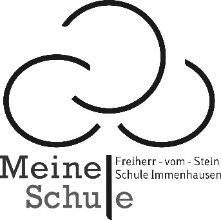 SPONSORENVERTRAGBundesjugendspiele„Wir laufen, springen und werfen für unsere Schule!“Zugunsten des 50-Jährigen Schuljubiläums der FvSS und der Verwirklichung der Projekte der SVIch/Wir („Sponsor“) erkläre/n mich/uns hiermit bereitfür den Teilnehmer ________________________ (Name des Teilnehmers)je erreichten 100 Punkten einen Sponsoringbetrag   in Höhe von ____________ Euro zu zahlen. (z.B. 1€, dass wären bei 1021 Punkten 10€) 	Ich/Wir geben den Teilnehmer das Geld in bar 	Ich/Wir werden das Geld auf folgendes Konto überweisen (Überweisungsträger dient als Spendenquittung)	FOeV Freih.-vom-Stein-Schule e.V.	IBAN: DE50520518770000036012	BIC: HELADEF1GRE	Verwendungszweck: BJS + Name des Teilnehmers __________________________Name des Sponsors (Unternehmen oder Privatperson)__________________________Adresse__________________________Datum, Ort__________________________Unterschrift__________________________			_____________________Erreichte Punktzahl					Betrag(vom Klassenlehrer/in auszufüllen)